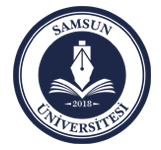 SAMSUN    ÜNİVERSİTESİREKTÖRLÜK UZMAN DEĞERLENDİRME FORMUBirim Amirinin Adı Soyadı	:Tarih	:İmza	:UzmanınUzmanınAdı Soyadı:Çalıştığı Birim:Göreve Başlama Tarihi:Mezuniyeti: